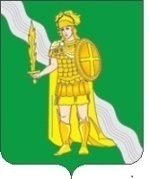 АДМИНИСТРАЦИЯПОСЕЛЕНИЯ НОВОФЕДОРОВСКОЕ В ГОРОДЕ МОСКВЕПОСТАНОВЛЕНИЕ19.10.2016 № 120Об организации подготовки населения поселения Новофедоровское способам защиты от опасностей, возникающих при ведении военных действий или вследствие этих действий, а также при возникновении чрезвычайных ситуаций природного и техногенного характераВ соответствии с Федеральным законом от 12.02.1998 № 28-ФЗ "О гражданской обороне", Федеральным законом от 21.12.1994 № 68-ФЗ "О защите населения и территорий от чрезвычайных ситуаций природного и техногенного характера", постановлением Правительства Российской Федерации от 02.11.2000 № 841 «Об утверждении Положения об организации обучения населения в области гражданской обороны», в целях организации подготовки населения поселения Новофедоровское способам защиты от опасностей, возникающих при ведении военных действий или вследствие этих действий, а также при возникновении чрезвычайных ситуаций природного и техногенного характера, руководствуясь Уставом поселения Новофедоровское, постановляю:1. Утвердить Положение об организации подготовки населения поселения Новофедоровское способам защиты от опасностей, возникающих при ведении военных действий или вследствие этих действий, а также при возникновении чрезвычайных ситуаций природного и техногенного характера (Приложение).2. Установить, что подготовка и обучение организуются в рамках единой системы подготовки населения поселения Новофедоровское способам защиты от опасностей, возникающих при ведении военных действий или вследствие этих действий, а также при возникновении чрезвычайных ситуаций природного и техногенного характера и осуществляются по соответствующим группам в организациях, а также по месту жительства.3. Опубликовать настоящее постановление в газете «Сборник правовых актов поселения Новофедоровское» и разместить на официальном сайте органов местного самоуправления поселения Новофедоровское в информационно-телекоммуникационной сети «Интернет».4. Контроль за исполнением настоящего постановления возложить на первого заместителя главы администрации поселение Новофедоровское Шутикова А.В.Глава администрации                                                                                        Г.П. ПензовПриложение к постановлению администрации поселения Новофедоровскоев городе Москвеот 19.10.2016 года № 120Положениеоб организации подготовки населения поселения Новофедоровское способам защиты от опасностей, возникающих при ведении военных действий или вследствие этих действий, а также при возникновении чрезвычайных ситуаций природного и техногенного характера1. Общие положения1.1. Настоящее Положение об организации подготовки населения поселения Новофедоровское способам защиты от опасностей, возникающих при ведении военных действий или вследствие этих действий, а также при возникновении чрезвычайных ситуаций природного и техногенного характера (далее - Положение) определяет подготовку и обучение населения в области гражданской обороны и  защиты от чрезвычайных ситуаций природного и техногенного характера, а также основные задачи и виды обучения.2. Лица, подлежащие обучению 2.1.  Лица, подлежащие обучению, подразделяются на следующие группы:а) глава администрации поселения и руководители организаций;б) должностные лица гражданской обороны администрации поселения и работники гражданской обороны организаций поселения;в) обучающиеся организаций, осуществляющих образовательную деятельность по основным общеобразовательным программам (кроме образовательных программ дошкольного образования), образовательным программам среднего профессионального образования и образовательным программам высшего образования (кроме программ подготовки научно-педагогических кадров в аспирантуре (адъюнктуре), программ ординатуры, программ ассистентуры-стажировки) (далее именуются - обучающиеся);г) работающее население;д) неработающее население.3. Основные задачи обучения  3.1.  Основными задачами обучения являются:а) изучение всеми категориями обучающихся способов защиты от опасностей, возникающих при ведении военных действий или вследствие этих действий, порядка действий по сигналам оповещения, приемов оказания первой медицинской помощи, правил пользования коллективными и индивидуальными средствами защиты;б) совершенствование навыков руководящего состава поселения по организации и проведению мероприятий по гражданской обороне.4. Виды, формы и периодичность обучения 4.1. Обучение населения в области гражданской обороны осуществляется в рамках единой системы подготовки населения в области гражданской обороны и защиты от чрезвычайных ситуаций природного и техногенного характера.4.2. Виды обучения:4.2.1. Глава администрации поселения, руководители организаций поселения, должностные лица гражданской обороны администрации поселения и работники гражданской обороны организаций поселения:а) самостоятельная работа с нормативными документами по вопросам организации, планирования и проведения мероприятий по гражданской обороне;б) дополнительное профессиональное образование или курсовое обучение в области гражданской обороны в организациях, осуществляющих образовательную деятельность по дополнительным профессиональным программам в области гражданской обороны, находящихся в ведении Министерства Российской Федерации по делам гражданской обороны, чрезвычайным ситуациям и ликвидации последствий стихийных бедствий, в других организациях, осуществляющих образовательную деятельность по дополнительным профессиональным программам в области гражданской обороны, в том числе в учебно-методических центрах;в) участие в учениях, тренировках и других плановых мероприятиях по гражданской обороне.4.2.2. Обучающиеся:а) обучение (в учебное время) по курсу "Основы безопасности жизнедеятельности" и дисциплине "Безопасность жизнедеятельности";б) участие в учениях и тренировках по гражданской обороне;в) чтение памяток, листовок и пособий, прослушивание радиопередач и просмотр телепрограмм по тематике гражданской обороны.4.2.3. Работающее население:а) проведение занятий по месту работы;б) участие в учениях, тренировках и других плановых мероприятиях по гражданской обороне;в) индивидуальное изучение способов защиты от опасностей, возникающих при ведении военных действий или вследствие этих действий.4.2.4. Неработающее население (по месту жительства):а) посещение мероприятий, проводимых по тематике гражданской обороны (беседы, лекции, вечера вопросов и ответов, консультации, показ учебных фильмов и др.);б) участие в учениях по гражданской обороне;в) чтение памяток, листовок и пособий, прослушивание радиопередач и просмотр телепрограмм по тематике гражданской обороны.4.3. Повышение квалификации руководителей организаций поселения, должностных лиц гражданской обороны администрации поселения и работников гражданской обороны организаций поселения проводится не реже одного раза в 5 лет. Для данных категорий лиц, впервые назначенных на должность, повышение квалификации в области гражданской обороны в течение первого года работы является обязательным.4.4. Обучение групп населения, указанных в подпунктах "а" - "г" пункта 2.1 настоящего Положения, в организациях, осуществляющих образовательную деятельность по дополнительным профессиональным программам в области гражданской обороны, в том числе в учебно-методических центрах, а также в организациях по месту работы граждан и на курсах гражданской обороны по программам курсового обучения в области гражданской обороны осуществляется по соответствующим программам, разрабатываемым организациями, осуществляющими образовательную деятельность, и другими организациями на основе соответственно примерных дополнительных профессиональных программ в области гражданской обороны и примерных программ курсового обучения в области гражданской обороны, утверждаемых Министерством Российской Федерации по делам гражданской обороны, чрезвычайным ситуациям и ликвидации последствий стихийных бедствий.4.5. Обучение в области гражданской обороны лиц, обучающихся в организациях, осуществляющих образовательную деятельность по основным общеобразовательным программам (кроме образовательных программ дошкольного образования), образовательным программам среднего профессионального образования и образовательным программам высшего образования (кроме программ подготовки научно-педагогических кадров в аспирантуре (адъюнктуре), программ ординатуры, программ ассистентуры-стажировки), осуществляется в соответствии с федеральными государственными образовательными стандартами и с учетом соответствующих примерных основных образовательных программ.5. Полномочия администрации поселения Новофедоровское и организаций поселения Новофедоровское по  обучению в области гражданской обороны 5.1. Администрация поселения Новофедоровское в пределах территории поселения:а) организует и осуществляет обучение населения поселения способам защиты от опасностей, возникающих при ведении военных действий или вследствие этих действий, а также при возникновении чрезвычайных ситуаций природного и техногенного характера;б) проводит учения и тренировки по гражданской обороне;в) осуществляет организационно-методическое руководство и контроль за обучением работников организаций, находящихся на территории поселения;г) создает, оснащает учебно-консультационный пункт по гражданской обороне и организует его деятельность либо обеспечивают оказание населению консультационных услуг в области гражданской обороны в других организациях;5.2. Организации поселения Новофедоровское:а) разрабатывают с учетом особенностей деятельности организаций и на основе примерных программ, утвержденных соответственно Министерством Российской Федерации по делам гражданской обороны, чрезвычайным ситуациям и ликвидации последствий стихийных бедствий, рабочие программы формирований и служб организаций, а также рабочие программы обучения работников организаций в области гражданской обороны;б) осуществляют обучение работников организаций в области гражданской обороны;в) создают и поддерживают в рабочем состоянии соответствующую учебно-материальную базу.6. Заключительные положения6.1. Финансирование обучения главы администрации поселения, должностных лиц гражданской обороны администрации поселения, неработающего населения осуществляется за счет средств бюджета поселения Новофедоровское.6.2. Финансирование обучения обучающихся осуществляется за счет средств бюджета города Москвы.6.3. Финансирование обучения руководители организаций поселения, работников гражданской обороны организаций поселения, работающего населения осуществляется за счет организаций.